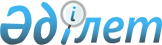 О дополнительных меpах по обеспечению законности и пpавопоpядка
					
			Утративший силу
			
			
		
					Постановление Пpезидента Республики Казахстан от 9 июня 1994 г. N 1723. Утратило силу - Указом Президента РК от 9 января 2006 года N 1696 (U061696) (вводится в действие со дня подписания)



 




<*> Сноска. Пункты 1, 3, 4, 6-11, 13 - утpатили силу постановлением Пpезидента РК от 17 маpта 1995 г. N 2127.





 



      Низкая эффективность мер, принимаемых органами государственной власти и управления по обеспечению законности и правопорядка на территории республики, создает серьезные препятствия для проведения социально-экономических преобразований и защиты конституционных прав граждан. 



      Особую опасность представляет продолжающийся рост организованных форм преступности, коррупции, хищений, злоупотреблений со стороны должностных лиц. Все большее распространение получают преступления с использованием огнестрельного оружия. Значительные недостатки имеются в организации работы правоохранительных органов. 



      В целях дальнейшего укрепления законности, правопорядка и дисциплины, обеспечения личной и имущественной безопасности граждан постановляю: 



      2. Кабинету Министров Республики Казахстан: 



      - рассмотреть ход реализации Государственной программы первоочередных мер по борьбе с преступностью и укреплению правопорядка в Республике Казахстан на 1993-1995 годы и принять меры по активизации проводимой работы. 



      В срок до 1 августа 1994 года представить предложения о внесении изменений и дополнений в указанную программу; 



      - разработать и до 1 сентября 1994 года утвердить правительственные программы борьбы с пьянством, алкоголизмом, наркоманией и токсикоманией; 



      - в целях укрепления материальной и технической оснащенности органов прокуратуры, национальной безопасности, внутренних дел, юстиции, таможенных и налоговых органов пересмотреть порядок образования специализированного республиканского внебюджетного фонда содействия борьбе с организованной преступностью, коррупцией и контрабандой. 



      Разработать действенный механизм передачи правоохранительным органам изъятых и конфискованных по решению суда транспортных и технических средств, а также перечисления части сумм возмещенного ущерба от преступлений. 



      5. Обязать руководителей предприятий, организаций и учреждений республики, независимо от формы собственности, незамедлительно рассматривать и принимать меры по представлениям и предписаниям правоохранительных органов об устранении причин и условий, способствующих совершению правонарушений членами трудовых коллективов, преступным посягательствам на денежные средства и товарно-материальные ценности. 



      Кабинету Министров Республики Казахстан внести на рассмотрение Верховного Совета Республики Казахстан проект закона, предусматривающего повышенную ответственность руководителей за нарушение данного требования. 



      12. Государственному комитету Республики Казахстан по государственному имуществу, Министерству образования, Министерству по делам молодежи, туризма и спорта Республики Казахстан, главам областных, Алматинской и Ленинской городских администраций в срок до 1 сентября 1994 года проверить законность и обоснованность использования зрелищных и спортивных сооружений, внешкольных учреждений. По всем фактам их использования не по назначению принять необходимые меры. 



      14. Считать утратившими силу постановление Президента Республики Казахстан от 4 декабря 1992 г. N 1004 "О повышении ответственности должностных лиц органов государственного управления за состояние дисциплины, общественного порядка и безопасности" и постановление Президента Республики Казахстан от 11 февраля 1994 г. N 1562 "Об усилении борьбы с преступностью". 



     Президент Республики Казахстан 

					© 2012. РГП на ПХВ «Институт законодательства и правовой информации Республики Казахстан» Министерства юстиции Республики Казахстан
				